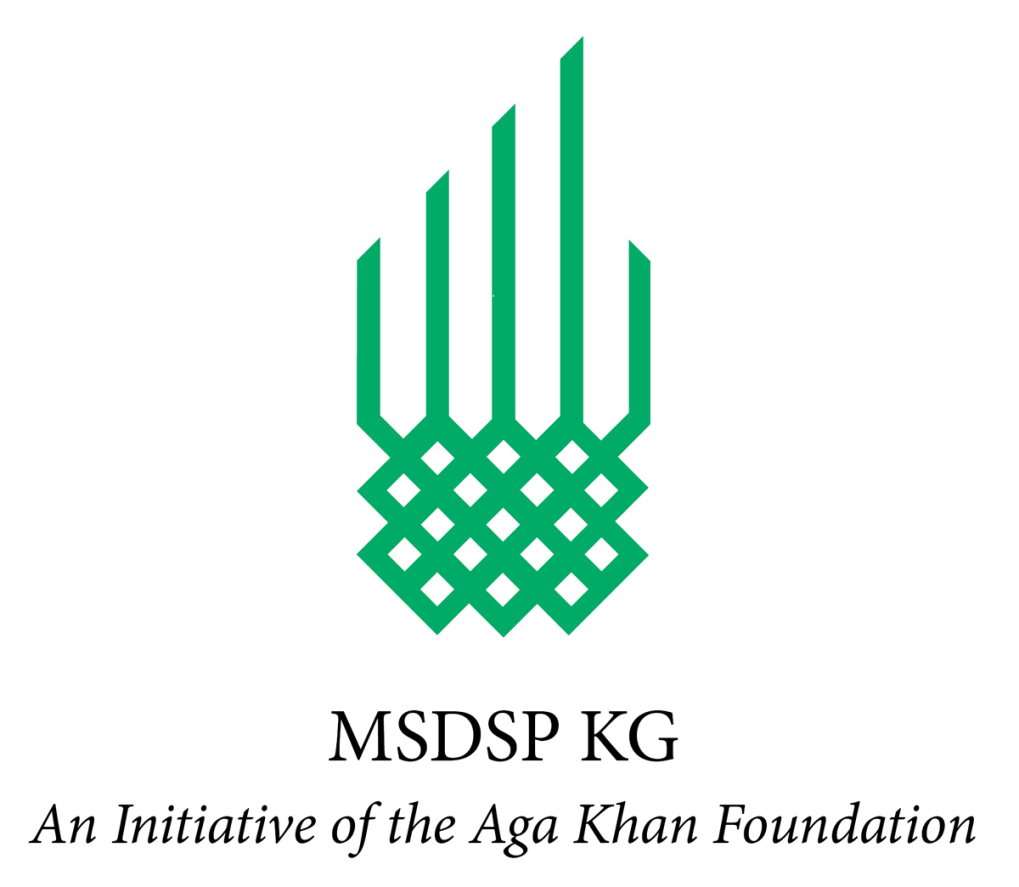 Стандартная конкурсная документацияна закупку товаров/услугметодом запроса ценовых предложенийСОДЕРЖАНИЕПРИГЛАШЕНИЕ К УЧАСТИЮ В ЗАПРОСЕ ЦЕНОВЫХ ПРЕДЛОЖЕНИЙ		      (Приложение № 1)ПЕРЕЧЕНЬ ЦЕН И ГРАФИК ПОСТАВОК ТОВАРОВ/ОКАЗАНИЯ УСЛУГ		     (Приложение № 2) ИНФОРМАЦИЯ О ТЕХНИЧЕСКОМ СООТВЕТСТВИИ 	     (Приложение №3)Приложение № 1ПРИГЛАШЕНИЕ К УЧАСТИЮ В ЗАПРОСЕ КОТИРОВОКДата: 17 июля 2020г.Общественный Фонд Программы поддержки развития горных сообществ Кыргызстана (далее ОФ «MSDSP KG»), инициатива Фонда Ага Хана в рамках проекта " Усиление участия организаций гражданского общества и молодежи в местном социально-экономическом развитии " при поддержке Европейского Союза, и в рамках проекта « Local Impact Covid-19 Response» приглашает к участию в конкурсе и запрашивает ценовые предложения на поставку товаров по Лотам:Лот №1 – Комплект для техника-осеменатора;Лот №2 – Сосуд Дюара;Лот №3 – Ультразвуковое оборудование для обследования КРС;Лот №4 - Комплект для техника-осеменатора;Лот №5 – Сосуд Дюара.согласно Технической спецификации, указанной в Приложении №3:2. (а) Ваша ценовая котировка должна содержать следующие заполненные формы:	1) Перечень Цен и График выполнения услуг;2) Информация о Техническом соответствии;3) Заполненную анкету по квалификации;    б) Участники конкурса, представляют соответствующие подтверждающие документы согласно п.11 настоящего Приглашения.3. Цены должны быть указаны на все перечисленные в запросе наименования товара. Договор будет присужден участника/компании(ям), предложившей наименьшую оцененную стоимость.Оценка и сравнение ценовых котировок будет производиться по полному перечню товаров. Заявки, не отвечающие техническим требованиям предусмотренные в настоящем Приглашении, отклоняются как несоответствующие положениям настоящего Приглашения.4. Ценовые котировки должны быть предоставлены в письменной форме, или по факсу, или электронным сообщением.5. Все участники могут предоставить свои ценовые предложения не позднее 17:00 часов “26 июля” 2020 года по электронному адресу: quotations.msdspkg@akdn.org.6. Срок действия ценового предложения должен оставаться в силе в течение 40 (сорок) дней после даты рассмотрения ценовых предложений.7. Каждому поставщику разрешается предоставлять только одно ценовое предложение и не разрешается менять его, альтернативные предложения не рассматриваются. Никакие переговоры между Покупателем и Поставщиком в отношении ценового предложения не проводятся. Поставщики должны быть правомочны заключить договор на поставку запрашиваемого товара.8. Цены должны быть предложены в кыргызских сомах и должны включать помимо стоимости товара, все налоги, пошлины, обязательные платежи и другие затраты, связанные с выполнением договора.9. Поставка, должна осуществляться в соответствии с «Перечнем цен и Графиком выполнения поставок».MSDSP KG присуждает Договор Поставщику, отвечающему требованиям настоящего Приглашения и предложившему самое выгодное ценовое предложение, которое будет соответствовать бюджету. Поставщик, должен предоставить следующие документы: Справку Социального фонда об отсутствии задолженности в случае присуждения Договора, перед подписанием Договора;Справку Налоговой службы об отсутствии задолженности в случае присуждения Договора, перед подписанием Договора;Заполненную анкету по опыту работы и квалификации;Юридические документы участника для реализации данного контракта (патент/свидетельство).Участник торгов должен подтвердить успешный опыт реализации как минимум 1 (один) контракта в течение последних 3 (трех) лет. Такие контракты должны включать в себя поставку, с аналогичными функциональными/техническими характеристиками масштабом не менее обусловленного Техническими требованиями. MSDSP KG уведомляет участников конкурса об итогах конкурса после подписания контракта в течение 10 рабочих дней.100% оплата производиться после выполнения поставки, и в полном соответствии с Технической спецификацией (см. Приложение №3), и подписания акта поставки, накладной Покупателем в течение 10 (десяти) рабочих дней после выставления счет – фактуры.Приложение № 2Поставка товаров по лотам.Перечень цен и график выполнения поставок.В графе «сроки доставки», Покупатель должен указать дни, в течение которых Поставщик должен завершить поставку до места назначения:Общая стоимость должна указываться с учетом доставки до пункта назначения.Наименование Поставщика: _______________________________________________ Дата «_____» июля 2020 г.Срок действия ценового предложения в течение 40 дней Примечание: Графа (1), (2), (3), (4) заполняется Покупателем, графа (5), (6), (7) заполняется Поставщиком и цены должны включать в себя стоимости товара, все налоги, пошлины, обязательные платежи и другие затраты.Поставщик должен выставить счет и накладную, акт поставки товара в офис Покупателя после поставки.__________________________                      _______________________             _______________________             (Наименование Поставщика)                  (Должность)                               (Подпись и печать)Эл. адрес:____________________Телефон:_____________________Юр.адрес:_____________________Приложение № 3Технические спецификации для товаров по 5 Лотам:Примечание: Поставщик подтверждает соответствие с вышеуказанными спецификациями (в случае расхождений поставщик должен перечислить все расхождения).Примечание: Поставщик подтверждает соответствие с вышеуказанными спецификациями (в случае расхождений поставщик должен перечислить все расхождения).Примечание: Поставщик подтверждает соответствие с вышеуказанными спецификациями (в случае расхождений поставщик должен перечислить все расхождения).Примечание: Поставщик подтверждает соответствие с вышеуказанными спецификациями (в случае расхождений поставщик должен перечислить все расхождения).Примечание: Поставщик подтверждает соответствие с вышеуказанными спецификациями (в случае расхождений поставщик должен перечислить все расхождения).№НаименованиеЕд. изм.К-воМесто поставки/назначения№НаименованиеЕд. изм.К-воМесто поставки/назначения1Лот №1 Комплект для техника-осеменатораКомплект2Баткенская обл., г. Баткен, ул. К.Сабырова 3 2Лот №2Сосуд Дюара 20л.Шт.2Баткенская обл., г. Баткен, ул. К.Сабырова 32Сосуд Дюара 10лШт.2Баткенская обл., г. Баткен, ул. К.Сабырова 33Лот №3 Ультразвуковое оборудование для обследования КРСШт.1Баткенская обл., г. Баткен, ул. К.Сабырова 34Лот №4Комплект для техника-осеменатора;Комплект2Ошская область, Чон-Алайский район, село КарамыкОшская область, Чон-Алайский район, село Кабык5Лот №5Сосуд Дюара.20л.Шт.2Ошская область, Чон-Алайский район, село Карамык5Сосуд Дюара 10л.Шт.2Ошская область, Чон-Алайский район, село Кабык№НаименованиеЕд. изм.К-воЦена за единицусомОбщая суммасомСрок завершения поставки до места назначения 12345671Лот №1 Комплект для техника-осеменатораКомплект2Не более 15 календарных дней со дня подписания Договора2Лот №2Сосуд Дюара 20л.Шт.2Не более 15 календарных дней со дня подписания Договора2Сосуд Дюара 10л.Шт.2Не более 15 календарных дней со дня подписания Договора3Лот №3 Ультразвуковое оборудование для обследования КРСШт.1Не более 15 календарных дней со дня подписания ДоговораЛот №4Комплект для техника-осеменатора;Комплект2Не более 15 календарных дней со дня подписания ДоговораЛот №5Сосуд Дюара.20л.Шт.2Не более 15 календарных дней со дня подписания ДоговораСосуд Дюара 10л.Шт.2Не более 15 календарных дней со дня подписания ДоговораИТОГО: ИТОГО: ТЕХНИЧЕСКАЯ СПЕЦИФИКАЦИЯТЕХНИЧЕСКАЯ СПЕЦИФИКАЦИЯКомментарии на техническое соответствие (заполняется участником тендера)ЛОТ №1ЛОТ №1Комплект для техника-осеменатораКомплект для техника-осеменатораКоличество: 2 штук Количество: 2 штук Общая информацияОбщая информацияТребуемая комплектация для чемодана техника осеменатора, которая включает указанные 21 наименование. Чемодан техника-осеменатора, комплектация которой должна включить: 1. Перчатки для и/о – 200 шт.2. Катетер для и/о – 100 шт.3. Пипетка для искусственного осеменения – 50 шт.4. Ампула для искусственного осеменения – 50 шт.5. Чехол защитный – 2 шт.6. Чехол с поршнем – 2шт.7. Шприц ШО-3М – 2 шт.8. Шприц ШО-3 – 2 шт.9. Ножницы – 2 шт. 10. Пинцет 250 мм – 1шт. – 2 шт. 11. Корцанг изогнутый – 2 шт. 12. Тампонница – 10 шт. 13. Вата – 2 пачки. 14. Биотермостат универсальный – 2 шт. 15. Термометр специальный для 100 С – 2 шт. 16. Фартук клеенчатый – 2 шт. 17. Полотенце 1 метр – 1 шт. 18. Карманный календарь техника-осеменатора – 2 шт. 19. Кружка мерная – 1 шт. 20. Микроскоп Биом-2, микромед с осветителем – 1 шт.                                                     21. Измерительные ленты для определения живого веса и размеров КРС – 3 шт.ДОКУМЕНТЫ, ПОДТВЕРЖДАЮЩИЕ СООТВЕТСТВИЕ ВЫШЕУКАЗАННЫМ ТЕХНИЧЕСКИМ СПЕЦИФИКАЦИЯМ НА ПРЕДЛАГАЕМЫЕ ТОВАРЫ, ДОЛЖНЫ БЫТЬ ПРЕДОСТАВЛЕНЫ ВМЕСТЕ С ТЕНДЕРНЫМ ПРЕДЛОЖЕНИЕМ.ДОКУМЕНТЫ, ПОДТВЕРЖДАЮЩИЕ СООТВЕТСТВИЕ ВЫШЕУКАЗАННЫМ ТЕХНИЧЕСКИМ СПЕЦИФИКАЦИЯМ НА ПРЕДЛАГАЕМЫЕ ТОВАРЫ, ДОЛЖНЫ БЫТЬ ПРЕДОСТАВЛЕНЫ ВМЕСТЕ С ТЕНДЕРНЫМ ПРЕДЛОЖЕНИЕМ.Дополнительные требования: Поставка товара: в течение 15 днейПеред поставкой оборудования Поставщик в обязательном порядке приглашает представителя ОФ “MSDSP KG” для осмотра товаров на соответствие с указанной технической спецификацией. Дополнительные требования: Поставка товара: в течение 15 днейПеред поставкой оборудования Поставщик в обязательном порядке приглашает представителя ОФ “MSDSP KG” для осмотра товаров на соответствие с указанной технической спецификацией. ТЕХНИЧЕСКАЯ СПЕЦИФИКАЦИЯТЕХНИЧЕСКАЯ СПЕЦИФИКАЦИЯКомментарии на техническое соответствие (заполняется участником тендера)ЛОТ №2ЛОТ №2Сосуд Дюара 20 л (Заполненный азотом, семена быков швиц (50 шт.) и абердин ангус (50 шт)).Сосуд Дюара 20 л (Заполненный азотом, семена быков швиц (50 шт.) и абердин ангус (50 шт)).Сосуд Дюара 10 л (Заполненный азотом, семена быков швиц (50 шт.) и абердин ангус (50 шт)).Сосуд Дюара 10 л (Заполненный азотом, семена быков швиц (50 шт.) и абердин ангус (50 шт)).Количество: 2 шт. - 20 литровых, 2 шт. - 10 литровых. Количество: 2 шт. - 20 литровых, 2 шт. - 10 литровых. Общая информацияОбщая информацияВместимость, литровНе менее 20 л, 10 л Комплектация требуемых сосуд дьюара. (Все заполненные азотом, семенами быков швиц (50 шт.) и абердин ангус (50 шт)) для организации хранения замороженной спермы племенных быков-производителей. Уровень испарения азотаХранение минимум до 100 дней без пополнения запаса азотаФирменные сосуды Дьюара должны быть высококачественными и должны обеспечить оптимальные условия для хранения спермопродукции и сохранения всех ее свойств, снизить издержки хранения замороженной спермы, минимизировать риск потери семени.  Требуемые технические свойства Сосуды Дьюара должны обладать следующими свойствами: 
- высокий запас прочности;
- надежность;
- транспортабельность (возможность перевозки любым видом транспорта);
- минимальный уровень испарения азота; - максимально удобны и безопасныДОКУМЕНТЫ, ПОДТВЕРЖДАЮЩИЕ СООТВЕТСТВИЕ ВЫШЕУКАЗАННЫМ ТЕХНИЧЕСКИМ СПЕЦИФИКАЦИЯМ НА ПРЕДЛАГАЕМЫЕ СОСУДЫ ДЬЮАРА, ДОЛЖНЫ БЫТЬ ПРЕДОСТАВЛЕНЫ ВМЕСТЕ С ТЕНДЕРНЫМ ПРЕДЛОЖЕНИЕМ.ДОКУМЕНТЫ, ПОДТВЕРЖДАЮЩИЕ СООТВЕТСТВИЕ ВЫШЕУКАЗАННЫМ ТЕХНИЧЕСКИМ СПЕЦИФИКАЦИЯМ НА ПРЕДЛАГАЕМЫЕ СОСУДЫ ДЬЮАРА, ДОЛЖНЫ БЫТЬ ПРЕДОСТАВЛЕНЫ ВМЕСТЕ С ТЕНДЕРНЫМ ПРЕДЛОЖЕНИЕМ.Дополнительные требования: Поставка оборудования: в течение 15 днейПеред поставкой оборудования Поставщик в обязательном порядке приглашает представителя ОФ “MSDSP KG” для осмотра товаров на соответствие с указанной технической спецификацией. Дополнительные требования: Поставка оборудования: в течение 15 днейПеред поставкой оборудования Поставщик в обязательном порядке приглашает представителя ОФ “MSDSP KG” для осмотра товаров на соответствие с указанной технической спецификацией. ТЕХНИЧЕСКАЯ СПЕЦИФИКАЦИЯТЕХНИЧЕСКАЯ СПЕЦИФИКАЦИЯКомментарии на техническое соответствие (заполняется участником тендера)ЛОТ №3ЛОТ №3Ультразвуковое оборудование для обследования КРСУльтразвуковое оборудование для обследования КРСКоличество: 1 шт.Количество: 1 шт.Общая информацияОбщая информацияТребуемые технические свойства Ультразвуковое оборудование для обследования КРС (Портативный УЗИ аппарат для КРС, встроенная память до 128 изображений, видеопетель и 16 чипсетов для обработки изображения, многозарядный аккумулятор, силиконовый чехол, который защищает от царапин или падений, с ремнем на плечо для переноски, возможность подключения к монитору или экрану и выводу изображения до 42 дюймов, мультичастотный ректоральный датчик (5,5/ 6,5/ 7,5 MHz ), режимы B+B, B+M, M, 4B, глубина сканирования, 70-240 мм, градация серого: 256 градаций. Требуемая комплектацияКомплектация: 1х УЗИ сканер портативный, Мультичастотный датчик 5,5/ 6,5/ 7,5 MHz, Аккумулятор Lilon многозарядный, Блок питания 110-220 B, 50-60 ГЦ, Ремень на плечо для переноски, Силиконовый чехол, Чехол для переноски, Инструкция по эксплуатации).                                                        ДОКУМЕНТЫ, ПОДТВЕРЖДАЮЩИЕ СООТВЕТСТВИЕ ВЫШЕУКАЗАННЫМ ТЕХНИЧЕСКИМ СПЕЦИФИКАЦИЯМ НА ПРЕДЛАГАЕМОЕ ОБОРУДОВАНИЕ, ДОЛЖНЫ БЫТЬ ПРЕДОСТАВЛЕНЫ ВМЕСТЕ С ТЕНДЕРНЫМ ПРЕДЛОЖЕНИЕМ.ДОКУМЕНТЫ, ПОДТВЕРЖДАЮЩИЕ СООТВЕТСТВИЕ ВЫШЕУКАЗАННЫМ ТЕХНИЧЕСКИМ СПЕЦИФИКАЦИЯМ НА ПРЕДЛАГАЕМОЕ ОБОРУДОВАНИЕ, ДОЛЖНЫ БЫТЬ ПРЕДОСТАВЛЕНЫ ВМЕСТЕ С ТЕНДЕРНЫМ ПРЕДЛОЖЕНИЕМ.Дополнительные требования: Поставка оборудования: в течение 15 днейПеред поставкой оборудования Поставщик в обязательном порядке приглашает представителя ОФ “MSDSP KG” для осмотра товаров на соответствие с указанной технической спецификацией. Дополнительные требования: Поставка оборудования: в течение 15 днейПеред поставкой оборудования Поставщик в обязательном порядке приглашает представителя ОФ “MSDSP KG” для осмотра товаров на соответствие с указанной технической спецификацией. ТЕХНИЧЕСКАЯ СПЕЦИФИКАЦИЯТЕХНИЧЕСКАЯ СПЕЦИФИКАЦИЯКомментарии на техническое соответствие (заполняется участником тендера)ЛОТ №4ЛОТ №4Комплект для техника-осеменатораКомплект для техника-осеменатораКоличество: 2 штук Количество: 2 штук Общая информацияОбщая информацияТребуемая комплектация для чемодана техника осеменатора, которая включает указанные 8 наименование. Чемодан техника-осеменатора, комплектация которой должна включить: 1. Перчатки для и/о – 100 шт.2. Катетер для и/о – 10 шт.3. Пипетка для искусственного осеменения – 20 шт.4. Чехол с поршнем – 2шт.5. Шприц ШО-3М – 2 шт.6. Пинцет 250 мм – 1шт. – 2 шт.  7. Термометр специальный для 100 С – 2 шт. ДОКУМЕНТЫ, ПОДТВЕРЖДАЮЩИЕ СООТВЕТСТВИЕ ВЫШЕУКАЗАННЫМ ТЕХНИЧЕСКИМ СПЕЦИФИКАЦИЯМ НА ПРЕДЛАГАЕМЫЕ ТОВАРЫ, ДОЛЖНЫ БЫТЬ ПРЕДОСТАВЛЕНЫ ВМЕСТЕ С ТЕНДЕРНЫМ ПРЕДЛОЖЕНИЕМ.ДОКУМЕНТЫ, ПОДТВЕРЖДАЮЩИЕ СООТВЕТСТВИЕ ВЫШЕУКАЗАННЫМ ТЕХНИЧЕСКИМ СПЕЦИФИКАЦИЯМ НА ПРЕДЛАГАЕМЫЕ ТОВАРЫ, ДОЛЖНЫ БЫТЬ ПРЕДОСТАВЛЕНЫ ВМЕСТЕ С ТЕНДЕРНЫМ ПРЕДЛОЖЕНИЕМ.Дополнительные требования: Поставка товара: в течение 15 днейПеред поставкой товаров Поставщик в обязательном порядке приглашает представителя ОФ “MSDSP KG” для осмотра товаров на соответствие с указанной технической спецификацией. Дополнительные требования: Поставка товара: в течение 15 днейПеред поставкой товаров Поставщик в обязательном порядке приглашает представителя ОФ “MSDSP KG” для осмотра товаров на соответствие с указанной технической спецификацией. ТЕХНИЧЕСКАЯ СПЕЦИФИКАЦИЯТЕХНИЧЕСКАЯ СПЕЦИФИКАЦИЯКомментарии на техническое соответствие (заполняется участником тендера)ЛОТ №5ЛОТ №5Сосуд Дюара 20 л (Заполненный азотом, семена быков симментал (25 шт.) и абердин ангус (25 шт)).Сосуд Дюара 20 л (Заполненный азотом, семена быков симментал (25 шт.) и абердин ангус (25 шт)).Сосуд Дюара 10 л (Заполненный азотом, семена быков швиц (25 шт.) и абердин ангус (25 шт)).Сосуд Дюара 10 л (Заполненный азотом, семена быков швиц (25 шт.) и абердин ангус (25 шт)).Количество:2 шт. - 20 литровых, 2 шт. - 10 литровых. Количество:2 шт. - 20 литровых, 2 шт. - 10 литровых. Общая информацияОбщая информацияВместимость, литровНе менее 20 л, 10 л Комплектация требуемых сосуд дьюара. (Все заполненные азотом, семенами быков швиц (25 шт.) и абердин ангус (25 шт)) для организации хранения замороженной спермы племенных быков-производителей. Уровень испарения азотаХранение минимум до 100 дней без пополнения запаса азотаФирменные сосуды Дьюара должны быть высококачественными и должны обеспечить оптимальные условия для хранения спермопродукции и сохранения всех ее свойств, снизить издержки хранения замороженной спермы, минимизировать риск потери семени.  Требуемые технические свойства Сосуды Дьюара должны обладать следующими свойствами: 
- высокий запас прочности;
- надежность;
- транспортабельность (возможность перевозки любым видом транспорта);
- минимальный уровень испарения азота; - максимально удобны и безопасныДОКУМЕНТЫ, ПОДТВЕРЖДАЮЩИЕ СООТВЕТСТВИЕ ВЫШЕУКАЗАННЫМ ТЕХНИЧЕСКИМ СПЕЦИФИКАЦИЯМ НА ПРЕДЛАГАЕМЫЕ СОСУДЫ ДЬЮАРА, ДОЛЖНЫ БЫТЬ ПРЕДОСТАВЛЕНЫ ВМЕСТЕ С ТЕНДЕРНЫМ ПРЕДЛОЖЕНИЕМ.ДОКУМЕНТЫ, ПОДТВЕРЖДАЮЩИЕ СООТВЕТСТВИЕ ВЫШЕУКАЗАННЫМ ТЕХНИЧЕСКИМ СПЕЦИФИКАЦИЯМ НА ПРЕДЛАГАЕМЫЕ СОСУДЫ ДЬЮАРА, ДОЛЖНЫ БЫТЬ ПРЕДОСТАВЛЕНЫ ВМЕСТЕ С ТЕНДЕРНЫМ ПРЕДЛОЖЕНИЕМ.Дополнительные требования: Поставка оборудования: в течение 15 днейПеред поставкой оборудования Поставщик в обязательном порядке приглашает представителя ОФ “MSDSP KG” для осмотра товаров на соответствие с указанной технической спецификацией. Дополнительные требования: Поставка оборудования: в течение 15 днейПеред поставкой оборудования Поставщик в обязательном порядке приглашает представителя ОФ “MSDSP KG” для осмотра товаров на соответствие с указанной технической спецификацией. 